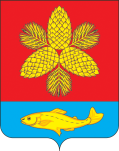 Д У М АШКОТОВСКОГО МУНИЦИПАЛЬНОГО ОКРУГА ПРИМОРСКОГО КРАЯПРОЕКТРЕШЕНИЕ23 апреля 2024 г.                           г. Большой Камень		                            № 128О проведении публичных слушаний по проекту муниципального правового акта  Шкотовского муниципального округа «Об исполнении бюджета Шкотовского муниципального района за 2023 год»В целях обеспечения участия населения Шкотовского муниципального округа в осуществлении местного самоуправления, в соответствии со статьей 28 Федерального закона от 06.10.2003 г. № 131-ФЗ «Об общих принципах организации местного самоуправления в РФ», статьей 19 Устава Шкотовского муниципального округа и муниципального правового акта Шкотовского муниципального округа от 26 марта 2024 г. № 06 - МПА «Положение об организации и проведении публичных слушаниях в Шкотовском муниципальном округе» Дума Шкотовского муниципального округаРЕШИЛА:	1. Назначить на 15 мая 2024 года в 17 часов 00 минут проведение публичных слушаний по проекту муниципального правового акта Шкотовского муниципального округа «Об исполнении бюджета Шкотовского муниципального района за 2023 год»	2. Место проведения публичных слушаний - РДК пгт Смоляниново по адресу: пгт Смоляниново, ул. Маяковского, 15.	3. Утвердить организационный комитет по проведению публичных слушаний в следующем составе:- Носов В.А., Глава Шкотовского муниципального округа;- Семенцова Ю.В., депутат от избирательного округа № 7, председатель постоянной комиссии по бюджету, налогам, муниципальному имуществу и соблюдению законодательства;- Нечипуренко Ю.И., депутат от избирательного округа № 2, заместитель Председателя Думы Шкотовского муниципального округа;- Липеев А.И., депутат от избирательного округа № 10;-  Шевченко А.Н., депутат от избирательного округа № 11;- Циклаури А.Г., депутат от избирательного округа № 13;- Кириленко В.В., начальник финансового управления администрации Шкотовского муниципального округа;- Баланова Л.В, руководитель аппарата администрации Шкотовского муниципального округа;- Шуршилова Н.Ю., руководитель аппарата Думы Шкотовского муниципального округа;- Туманова Г.Ф., представитель общественности;- Азерлян А.В., представитель общественности;- Сапетина Е.А., представитель общественности.4. Предложить всем заинтересованным лицам направить в оргкомитет до 12 мая 2024 года до 17 минут 00 минут (г. Большой Камень, ул. Карла Маркса, 4, кабинет  42, тел. 5-24-83, электронный адрес: duma_shkotovsky@mail.ru) свои предложения, рекомендации по проекту муниципального правового акта Шкотовского муниципального округа «Об исполнении бюджета Шкотовского муниципального района за 2023 год».5. Оргкомитету разместить информацию о подготовке к проведению слушаний и заключение о результатах слушаний в газете «Взморье» и на официальном сайте https://shkotovskij-r25.gosweb.gosuslugi.ru/6. Контроль за исполнением настоящего решения возложить на постоянную комиссию Думы Шкотовского муниципального округа по бюджету, налогам, муниципальному имуществу и соблюдению законодательства (Семенцова).Председатель Думы Шкотовского  муниципального округа                                                                О.В. Кан